ИСПОЛНИТЕЛЬНЫЙ КОМИТЕТ КАРАСИНСКОГО  СЕЛЬСКОГО                                                                ПОСЕЛЕНИЯ   Строительство внутри поселковых дорог Карасинского сельского поселения.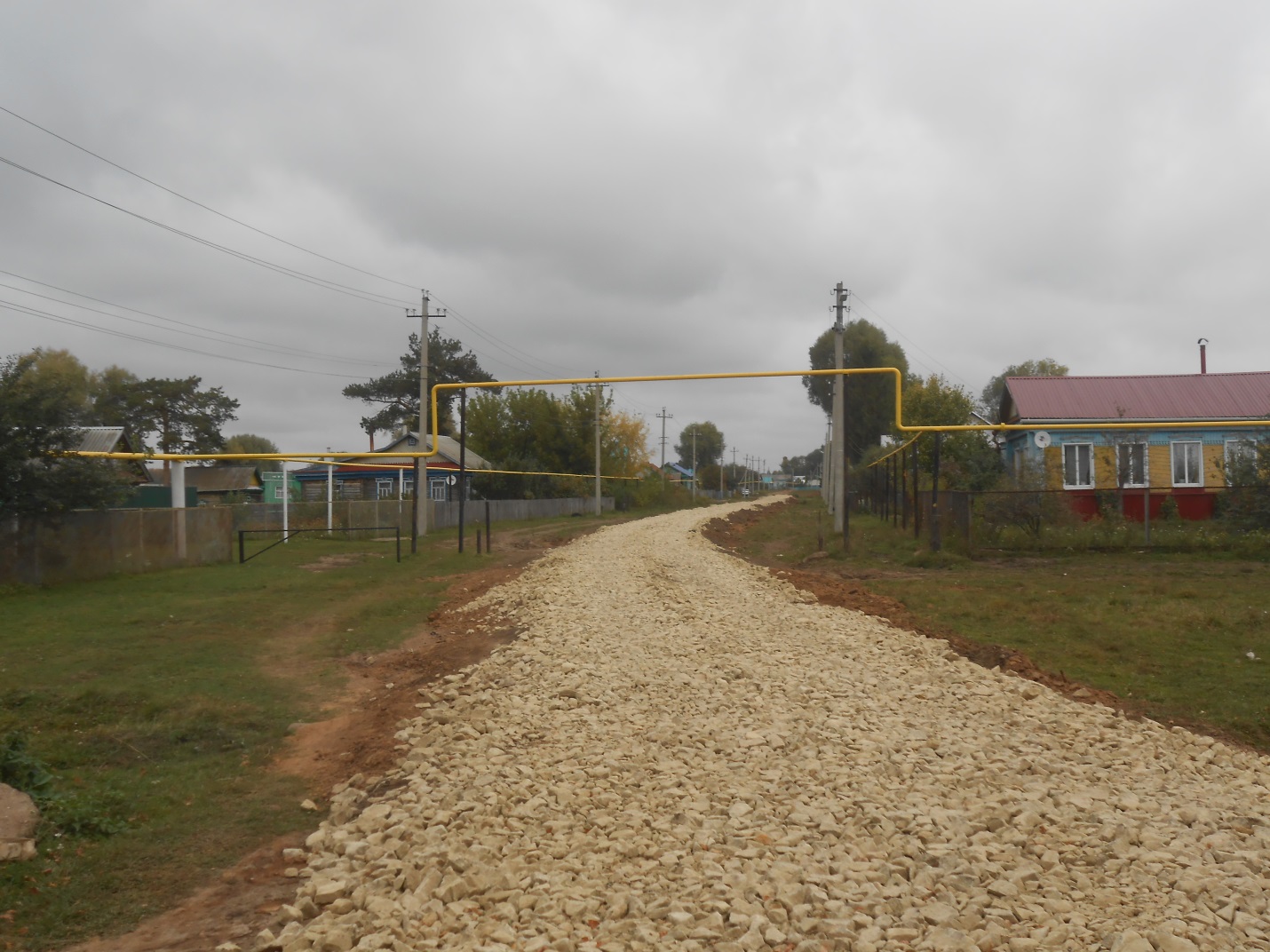 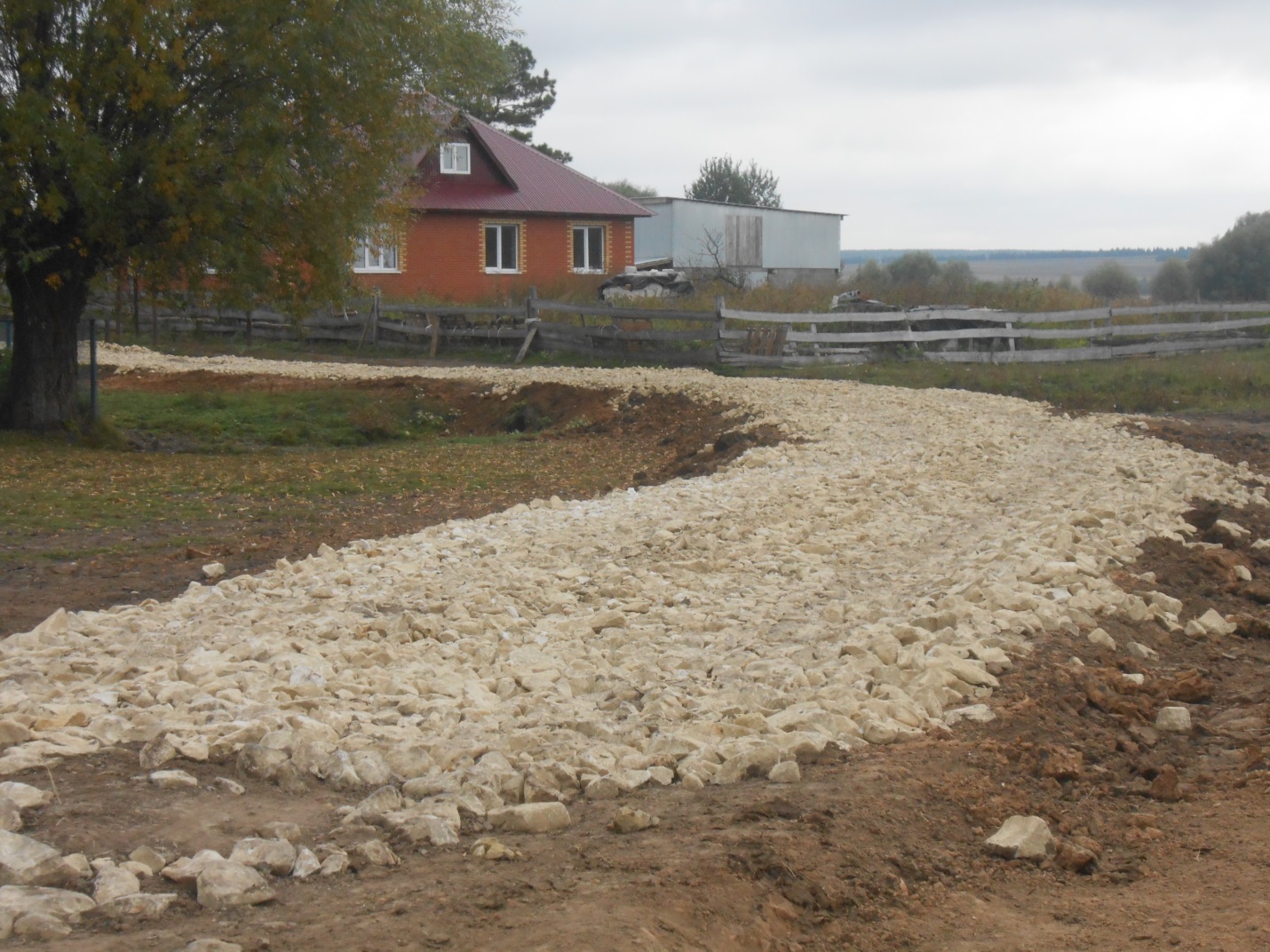 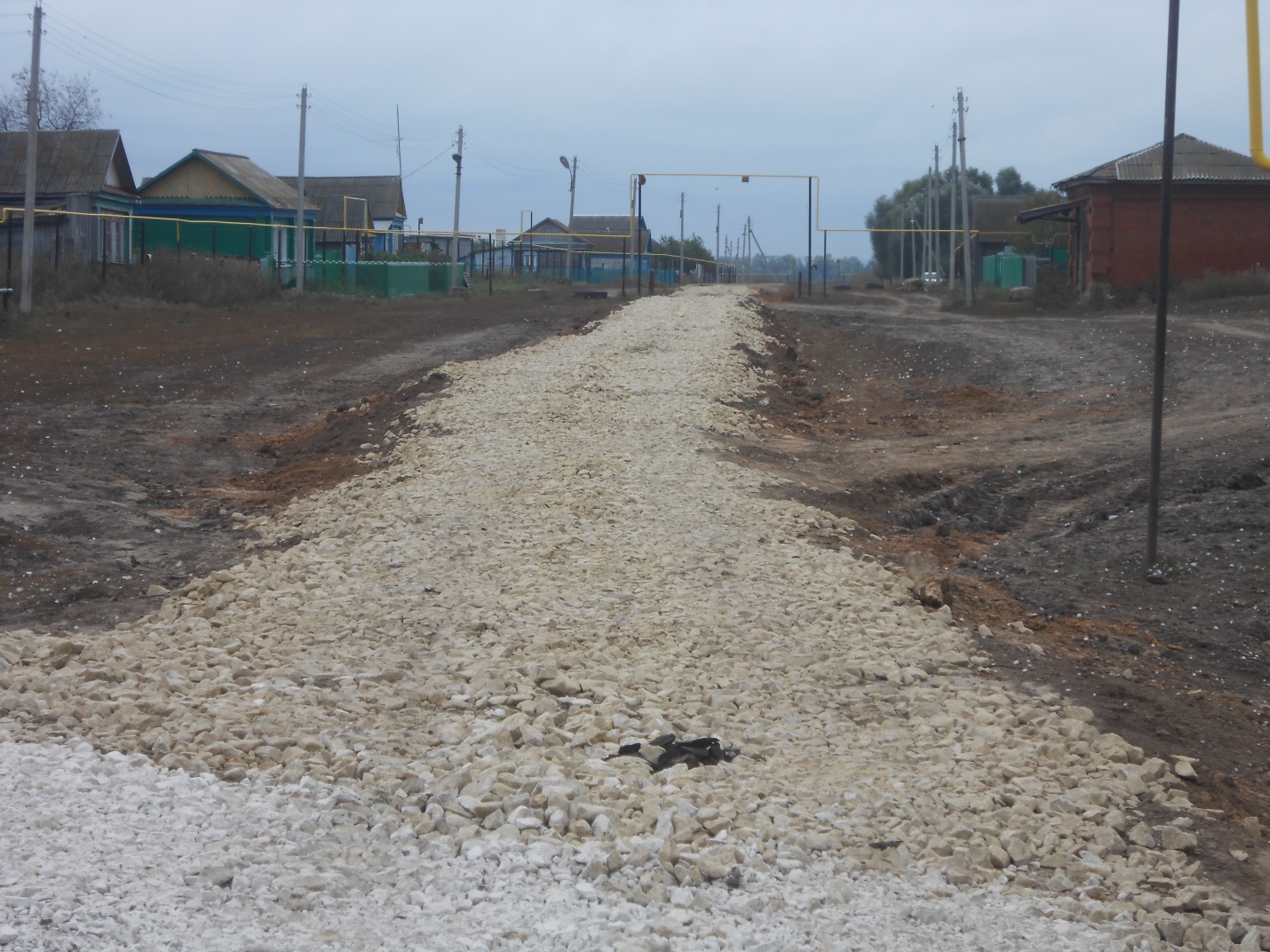 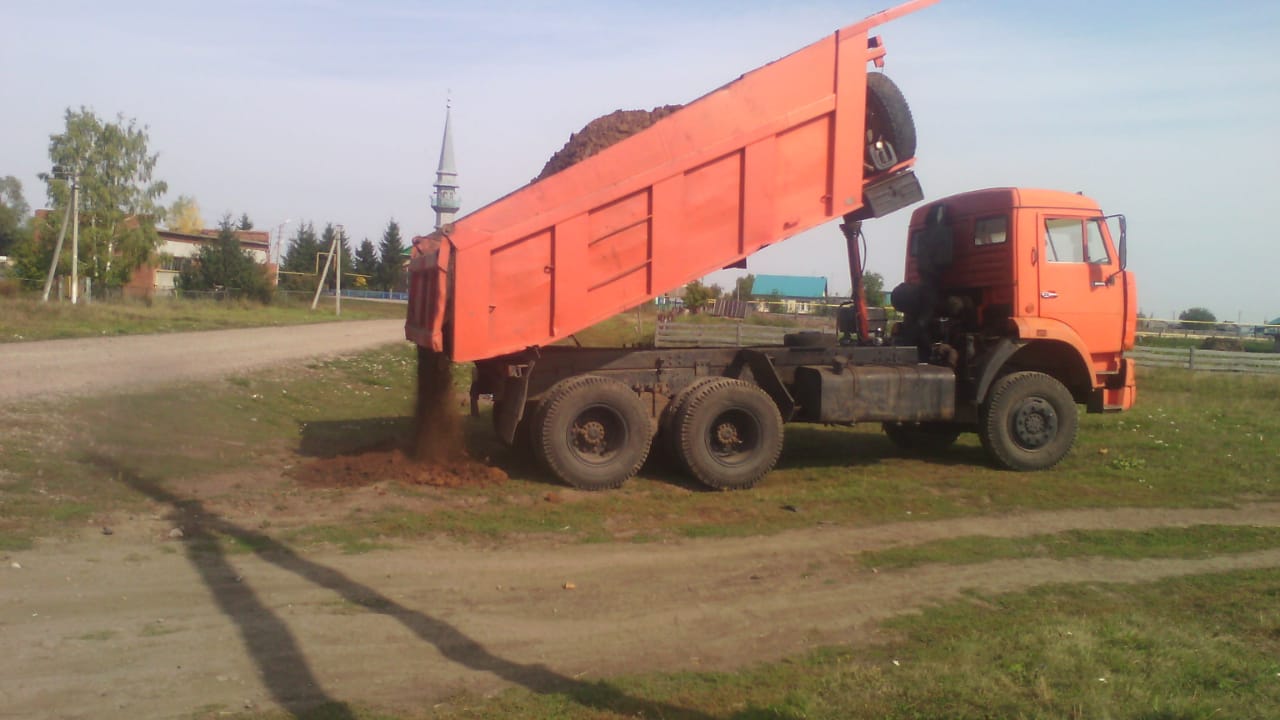 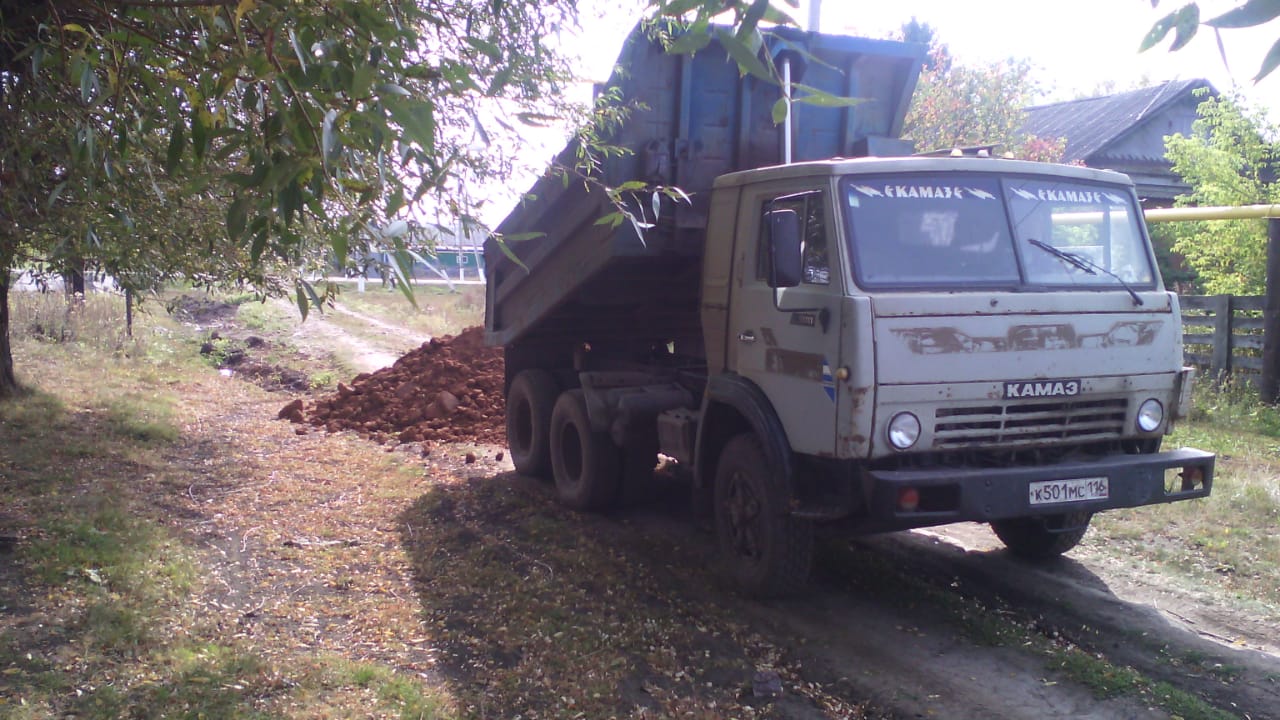 